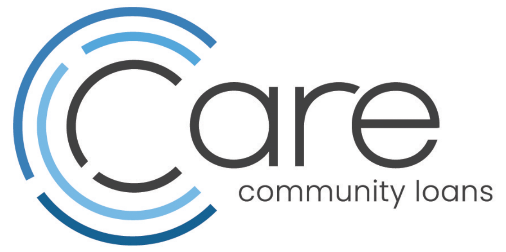 LOAN APPLICATIONApplication Received: __________________PERSONAL DETAILSName: 							 DOB: 				    Gender: 		Address: 										 State: 			Postcode: 			Postal address: (if different from above) 									Mobile No: 						Work No: 						Email: 														Time at current address: 				 Country of Birth: 			 ATSI: Yes/No	Is this a joint application: Yes/No 	2nd Applicants name: 							Centrelink Reference Number: 										How did you hear about this service? 									EMERGENCY CONTACT DETAILSName: 								Contact No: 					Relationship to Applicant: 											From time-to-time surveys will be conducted to assess the effectiveness of the program. They will be contacted via phone or survey monkey. The survey allows you to provide feedback on the program, and the impact on your situation. Information collected will be de-identified for reporting purposes.Do you consent to participating in surveys? (Please circle)		Y		NSUPPORTING DOCUMENTATION CHECKLIST	               Please note: If the application is a joint application – BOTH parties will be required to provide the above documents.“I/We consent to my/our personal information (including sensitive information, as that term is defined in Care Incorporated’s privacy policy) being shared with, transferred and/or disclosed to, our affiliates and partners, Community Organisations (and their subcontractors) and Service One Alliance Bank, for the purposes of processing loan applications, payments and repayments and otherwise administering the Care Community Loan program (including loan management, reporting and evaluative activities).”Name: 									 Date:          /         /Signature: 								Name: 									 Date:          /         /Signature: 								Each application is assessed on an individual basis. 
By completing this form, is in no way a guarantee that the loan will be approved.RESIDENTIAL STATUS (please tick)RESIDENTIAL STATUS (please tick)RESIDENTIAL STATUS (please tick)RESIDENTIAL STATUS (please tick)[  ] Home owner[  ] Mortgage[  ] Public housing[  ] Private rent[  ] Living with family/friend[  ] Refuge[  ] Transitional housing[  ] Other- please specify:HOUSEHOLD TYPE (please tick)HOUSEHOLD TYPE (please tick)HOUSEHOLD TYPE (please tick)HOUSEHOLD TYPE (please tick)[  ] Single with children[  ] Couple with children[  ] Single with no children[  ] Couple with no children[  ] Multi adult household with children[  ] Multi adult household with no children[  ] Other – please specify:[  ] Other – please specify:Number of dependents:Annual income:$Purpose of Loan:Cost of item/s:$INCOME SOURCE (please tick)INCOME SOURCE (please tick)INCOME SOURCE (please tick)INCOME SOURCE (please tick)[  ] Wages[  ] Centrelink[  ] Superannuation[  ] Other – please specify:ItemApplicant 1Applicant 2N/A1. Health Care Card or Pension Card2. Most recent payslips (minimum 1 months’ worth).3. Income statement from Centrelink (if applicable).4. Last 90 days bank transaction history for ALL accounts.5. Lease agreement or housing rental statement.6. Most recent utility bills e.g., electricity/gas, mobile, internet.7. Most recent statements for any other credit facilities. (store accounts, personal loans, car loans etc..)8. Current balances for Afterpay, Zippay, rent to buy, payday loans buy now pay later etc...9. Registration papers or proof of vehicle ownership (car repairs or registration renewal only).10. Quote for item/s wanted/neededThe application cannot be processed until all required documentation has been received.